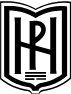 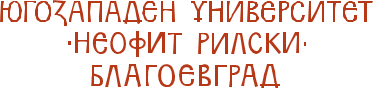 Вх. №……………………..		………………………2021 г.До ректора на ЮЗУ „Неофит Рилски”БлагоевградЗаявлениеот……………………………………………………………………………………........................(трите имена)адрес: ….……………………………………………………………………………………………тел.: …………………………, имейл……………………………………………………………...Уважаеми г-н Ректор,Моля да бъда допуснат(а) до участие в конкурс за редовни и задочни докторанти по докторска програма ………………………………………………….…………………………… ……………………………………………………………………………………………………………………………………………………………………………………………………………...,(наименование на докторската програма, форма на обучение)за учебната ………………. г., обявен в ДВ, бр. ………. от …………………г.Прилагам следните документи:1. Автобиография (европейски образец).2. Диплома за завършена образователно-квалификационна степен "магистър" и приложението към нея (ксерокопие и оригинал).3. Удостоверение за признато висше образование, ако дипломата е издадена от чуждестранно висше училище.4. Мотивационно писмо за участие в конкурса (свободен текст).5. Медицинско свидетелство.6. Други документи, удостоверяващи интересите и постиженията в съответната научна област.7. Документ за платена такса за участие в кандидат-докторантския конкурс 100 (сто) лв.  ………….............					      С уважение: ……………………      (дата)								          (подпис)